Перечень вопросов для государственного экзамена по направлению «Информационные системы и технологии»Перечень вопросов по дисциплине «Информатика»Информация и концепции её определенияПонятие информационной культурыСтруктура  программного обеспечения Классификация сетей по дальности передачиПериферийные устройства персонального компьютераПеречень вопросов по дисциплине «Теория информационных процессов и систем»Понятие аналогового сигналаСвязь открытых систем OSIПонятие амплитудной модуляцииПонятие фазовой модуляцииПлезиохронная цифровая иерархияПеречень вопросов по дисциплине «Информационные технологии» Понятие информационной технологииПонятие информационного потокаПонятие информационного ресурсаКлассификация видов информационных технологийПонятие информации. Подходы к оценке информацииПеречень вопросов по дисциплине «Управление данными» Назначение и состав серверной и клиентской частей MS SQL ServerНазначение и виды хранимых процедурСоздание и выполнение хранимых процедурСоздание и использование представленийСистема безопасности  MS SQL ServerПеречень вопросов по дисциплине «Теория информации» Возникновение теории информацииСистема передачи информацииКоличество информацииПонятие энтропия.Избыточность сообщения. Перечень вопросов по дисциплине «Технология обработки информации» Технология интегрированной обработки информацииТехнология автоматизированной обработки экономической информацииТехнологические типы преобразования производственной информацииПакетный  режим обработки производственной информацииИнтерактивный режим обработки потоков информацииПеречень вопросов по дисциплине «Интеллектуальные информационные системы» Основные понятия теории нечетких  множествПонятие нечеткой и лингвистической переменных, нечеткое числоСтруктура формального нейрона и его свойстваПерсептронСигмоидальный нейронПеречень вопросов по дисциплине «Инструментальные средства информационных систем» Методология структурного анализаПринципы построения модели IDEF0Назначение стандарта IDEF3Структура экспертных системСвободные и проприетарные ОСПеречень вопросов по дисциплине «Инфокоммуникационные системы и сети» Классификация сетей передачи данныхВолоконно-оптические кабелиТопология сетейПодуровни LLC и MAC канального уровняПринципы маршрутизацииПеречень вопросов по дисциплине «Методы и средства проектирования ИС и технологий» Модели жизненного цикла информационных системСтадии и этапы процесса канонического проектирования ИСПонятие унифицированной системы документацииПроектирование унифицированной системы документации ЭИСПроектирование системы защиты данных в ИБПеречень задач для ИГА по направлению «Информационные системы и технологии»Составить VBA-программу определения значений функции  f=|x|+sin2(y+5).Составить VBA-программу решения системы уравнений.Z= Составить VBA-программу для вычисления значений функции по формуле:Y= 25x , где X[ А, B], ∆ X= CВыполнить преобразование системы счислений: 468+314*12013=?9Выполнить преобразование системы счислений: 839+546*2234=?12Рассчитать частоту дискретизации группового сигнала вторичной стандартной 60-канальной группы.На входе канала ЦСП уровень максимальной мощности сигнала ТЧ равен рmax=+5дБ. Уровень средней мощности этого сигнала рср=-15 дБ. Какой должна быть разрядность кодовой группы для обеспечения защищенности от шумов квантования, не менее 30 дБ? (квантование равномерное).Записать в развернутом виде число А10 = 5124,23Записать в развернутом виде число А16 = 3D,2EЗаписать в развернутом виде число А8 = 327,14Подключиться к серверу MyServ с помощью утилиты Management Studio и получить список стран с указанием их кода и последней даты изменения записи из таблицы CountryRegion БД AdventureWorks2008.Создайте хранимую процедуру, которая выводит имя компьютера, на котором выполняется команда. Если имя компьютера более девяти букв, то вывести только первые шесть букв.Создайте хранимую процедуру, принимающую число в качестве делителя и возвращающую количество цифр в нем через параметр OUTPUT.Создайте и настройте новую учетную запись TempUser для входа в SQL Server.Определите список ролей базы данных AdventureWorks2008 и членов роли db_owner. Найти объем информации, содержащейся в тексте из 3000 символов, и написанном русскими буквами.На диске -  20 тыс. файлов. Из них 15 тыс. - текстовых и 5 тыс. видео-файлов. Какое количество информации несет сообщение о том, если случайным образом было скопировано: а) 1 тыс. текстовых файлов; б) 1 тыс. видео-файлов. Методика определения количества текстовой информацииОбработка 1 байта аудио-информации  формализована логическим высказыванием:        L = not A  imp B or B  eqv A Составить соответствующую таблицу истинности сигналов, подтверждающих работу процессораОбработка  1 кадра видео-информации  формализована логическим высказыванием: L =  (А → неA  неС )  А        Составить соответствующую таблицу истинности сигналов, подтверждающих работу процессора.Сконструировать нечеткую систему, отображающую зависимость между переменными у = x2, заданную с помощью таблицы.                                                                           Значения х и у Формирование нечетких множеств 	Создать нейронную сеть, для вычисления функции p = [-1 -0.7 -0.6 -0.4 0 0.2 0.3 0.6 0.8 1;-0.9 -0.8 -0.5 -0.3 -0.1 0.1 0.3 0.5 0.7 0.9]; % векторов входа t = [2.729 1.492 0.845 0.347 0.001 0.079 0.153 0.595 0.937 1.271] % вектор цели.Создание нейрона, выполняющего логические функцииОбучение нейрона классификации векторов на две категорииИспользуя программное средство ERWin cоздайте схему IDEF 0 для работы "Изготовление изделия"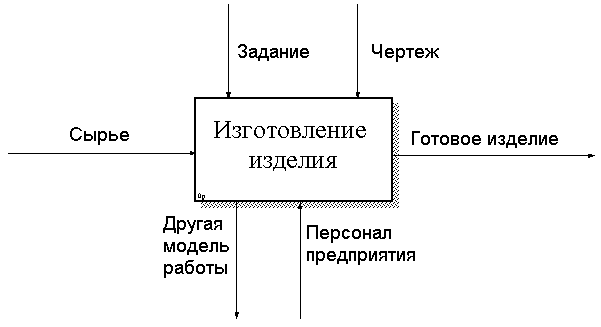 Используя программное средство ERWin cделайте декомпозицию работы "Изготовление изделия" в стандарте IDEF 0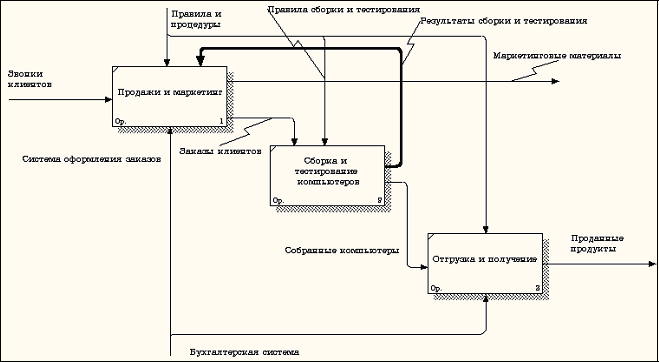 Используя программное средство ERWin cоздайте диаграмму дерева узлов деятельности любой компании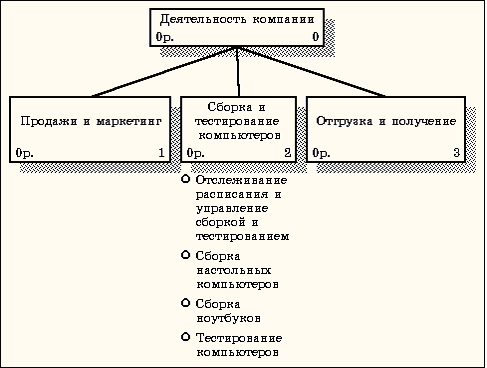 Создайте диаграмму DFD, раскрывающую процесс тестирования какого-либо изделия.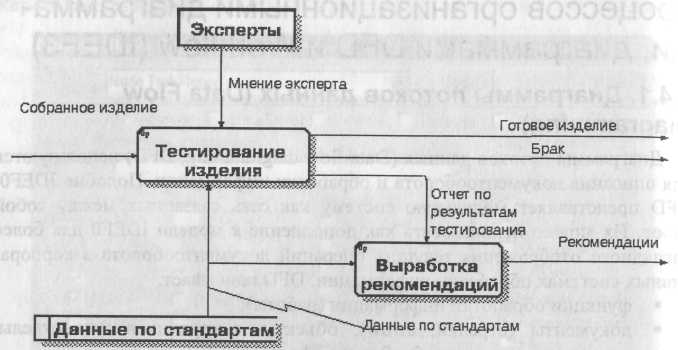 Разработайте диаграмму IDEF3, которая отражает процесс установки компонентов на компьютер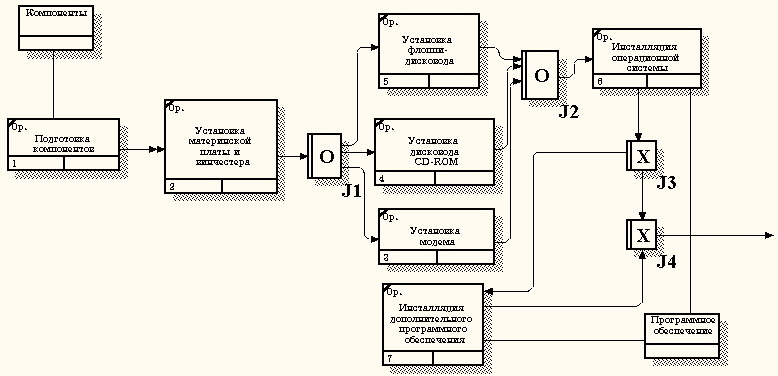 Выполнить начальную настройку коммутатораНастройка интерфейса управления в сети VLAN 1Начальная настройка маршрутизатораНастройка службы  DHCPМетодом деления получить разрешенную комбинацию циклического кода для четырнадцатого элемента первичного алфавита. Кодирующая способность искомого кода  = 1, объем алфавита источника М = 16.Создать справочник Сотрудники для хранения фамилия, имя и отчество сотрудника, и информации о его прошлой трудовой деятельности используя 1С конфигуратор.Создать справочник Склады, содержащий предопределенные элементы используя 1С конфигуратор.Создать Документ ПриходнаяНакладная для фиксации фактов поступления в организацию необходимых материалов используя 1С конфигуратор.Создать документ ОказаниеУслуги для фиксации оказания услуг и расхода материалов, которые используются при оказании этих услуг используя 1С конфигуратор.Создать регистр ОстаткиМатериалов для накопления информации о том, сколько и каких материалов есть у  организации на складах используя 1С конфигуратор.x-1- 0.600.41y10.3600.161